Победа на краевом молодежном форуме «Научно-технический потенциал Сибири»            17 апреля 2018 года обучающиеся МБОУ «Вознесенская СОШ»  Елин Олег и Локтионов Илья представили свои технические разработки на краевом молодежном форуме  «Научно-технический потенциал Сибири». Более ста обучающихся общеобразовательных школ и организаций дополнительного образования края соревновались  по различным номинациям: прикладная радиоэлектроника, энергосберегающие технологии, техника будущего, машиностроение, транспортная и строительная техника и др. Кроме участия в соревновательных мероприятиях Олег и Илья смогли посетить детский технопарк «Кванториум»,  пообщаться с другими ребятами и приобрести много интересных друзей. 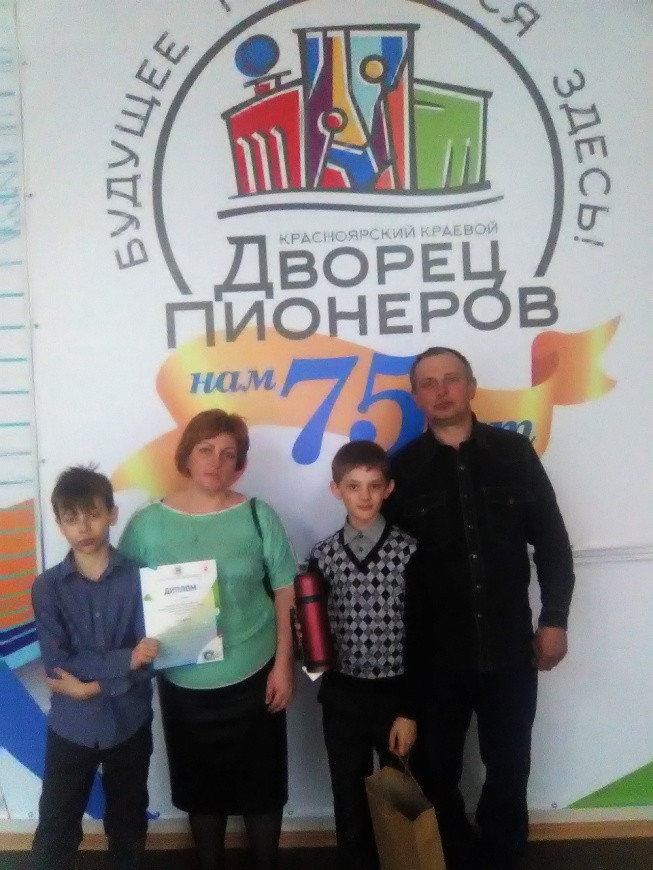            Работы ребят, выполненные совместно с их руководителями, было высоко оценены членами жюри и отмечены Дипломом I степени. 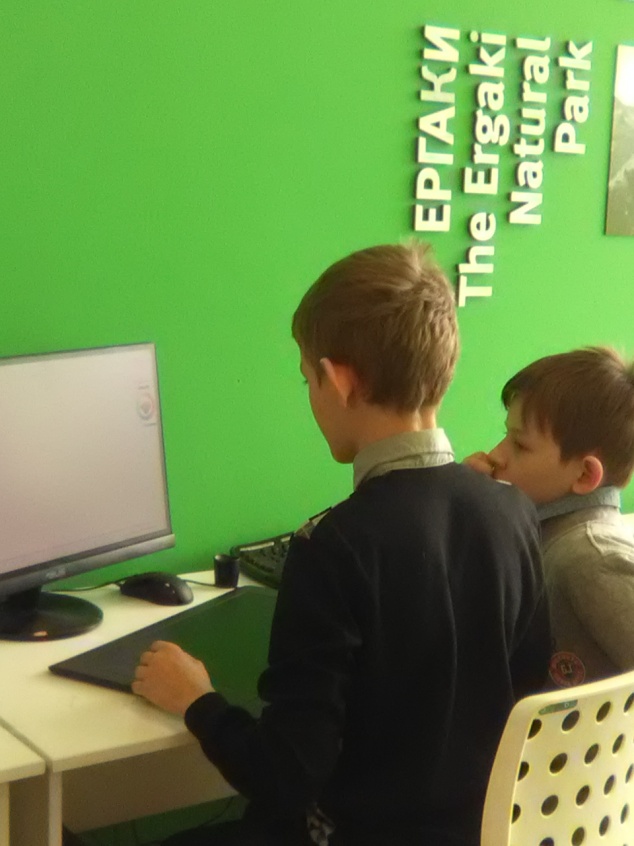          Поздравляем ребят и руководителей работ Александра Александровича Свинцова и Евгению Владимировну Непочатых с успехом и ждем побед на финальном краевом  и Всероссийском этапах. 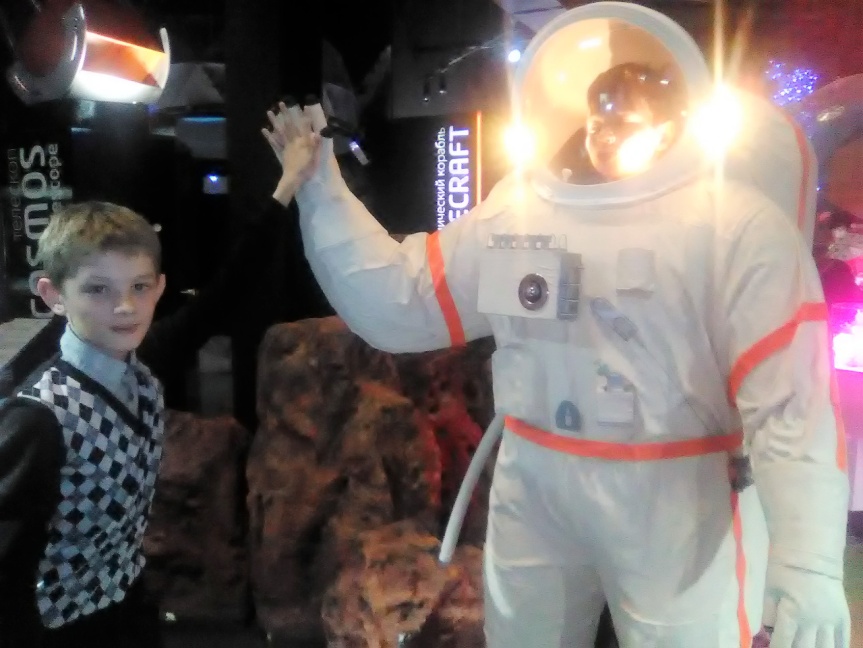 